Feuille d'émargement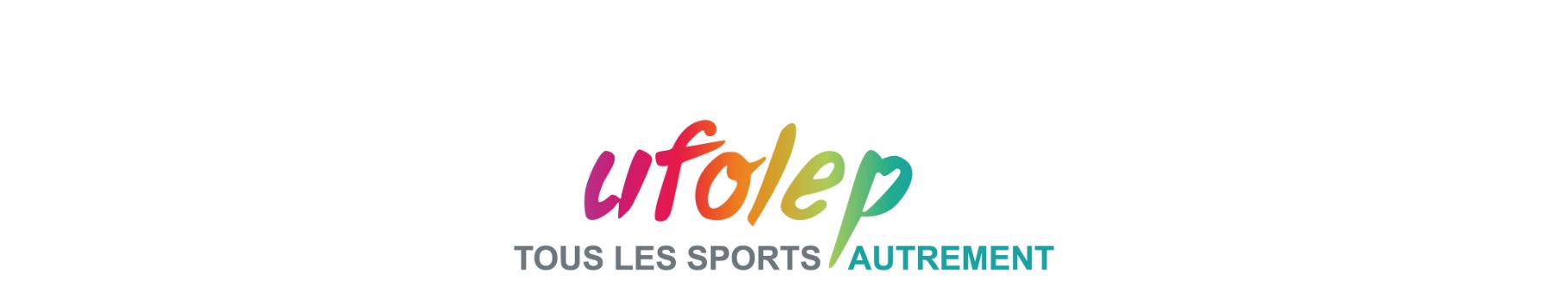 Association AdresseTél. Assemblée Générale .... [Ordinaire, Annuelle, Extraordinaire] du ............... [date] ---------------------------------------------------------------------------------------------------Nom, prénom des membres[Nom, prénom des mandataires]Signatures------------------------------------------------------------------------------------------------------------------------------------------------------------------------------------------------------------------------------------------------------------------------------------------------------------------------------------------------------------------------------------------------------------------------------------------------------------------------------------------------------------------------------------------------------------------------------------------------------------------------------------------------------------------------------------------------------------------------------------------------------------------------------------------------------------------------Nombre total de membres présents ou représentés à la réunion : ---------------------------------------------------------------------------------------------------La feuille d'émargement est certifiée exacte par le Président de séance [et éventuellement par le secrétaire de séance].A ..........................., le .............Le ou la Président.e de séance [éventuellement le ou la secrétaire de séance]